ЕДИНая ГОСУДАРСТВЕННая ИНФОРМАЦИОННаяСИСТЕМа В СФЕРЕ ЗДРАВООХРАНЕНИЯ ПОДСИСТЕМА «Федеральный Реестр электронных медицинских документов»
РУКОВОДСТВО ПОЛЬЗОВАТЕЛЯ. 
КОМПОНЕНТ "ПОРТАЛ ЭМД"Москва, 2020 г.ВведениеОбласть примененияОбластью применения компонента «Портал ЭМД» являются процессы доступа граждан к электронным медицинским документам, зарегистрированным в компоненте «Реестр электронных медицинских документов», сформированным и хранимым медицинскими организациями в электронном виде.Краткое описание возможностейКомпонент обеспечивает просмотр гражданами своих электронных медицинских документов, полученных с помощью сервиса «Электронные медицинские документы» 
на ЕПГУ. Также Компонент обеспечивает возможность настройки пациентом разрешений 
к просмотру своих электронных медицинских документов с помощью компонента «Специализированный портал доступа к ЭМД» для сотрудников медицинских организаций.Уровень подготовки пользователяПри работе с Компонентом пользователь должен обладать навыками работы 
с операционной системой Microsoft Windows, браузером.Перечень эксплуатационной документации, с которой необходимо ознакомиться пользователюДля успешной эксплуатации Компонента пользователю необходимо ознакомиться 
с данным руководством.Назначения и условия примененияФункции, для автоматизации которых предназначен КомпонентКомпонент предназначен для автоматизации следующих видов деятельности:просмотр электронных медицинских документов, полученных с помощью сервиса «Электронные медицинские документы» на ЕПГУ;настройка пациентом разрешений к просмотру своих электронных медицинских документов с помощью компонента «Специализированный портал доступа к ЭМД» для сотрудников медицинских организаций.Условия, при соблюдении которых обеспечивается применение КомпонентаДля обеспечения применения Компонента необходимо наличие следующих минимальных технических средств:ПК с процессором с тактовой частотой процессора 2 ГГц и выше;2 Гб ОЗУ;операционная система Windows 7/8.Рекомендуемые технические средства:ПК с процессором с тактовой частотой процессора 2 ГГц и выше;4 Гб ОЗУ;операционная система Windows 7/8/8.1/10.Персональный компьютер должен быть подключен к сети Интернет со скоростью передачи данных не менее 2 Мбит/с.Системные программные средства, необходимые для работы с компонентом, должны быть представлены лицензионной локализованной версией системного программного обеспечения.Подготовка к работеПорядок загрузки данных и программДля начала работы с Компонентом на рабочем месте пользователя необходимо иметь доступ к Интернету, установленный браузер Google Chrome версии 53 или выше либо Mozilla Firefox 47.0.1 или выше.Вход в компонентПереход в веб-интерфейс Компонента производится при получении результата услуги «Электронные медицинские документы» на ЕГПУ без необходимости дополнительной авторизации. При переходе с ЕПГУ пользователь будет автоматически направлен на страницу для работы со списком запрошенных на ЕПГУ документов 
в соответствии с примером, представленным ниже (Рисунок 1):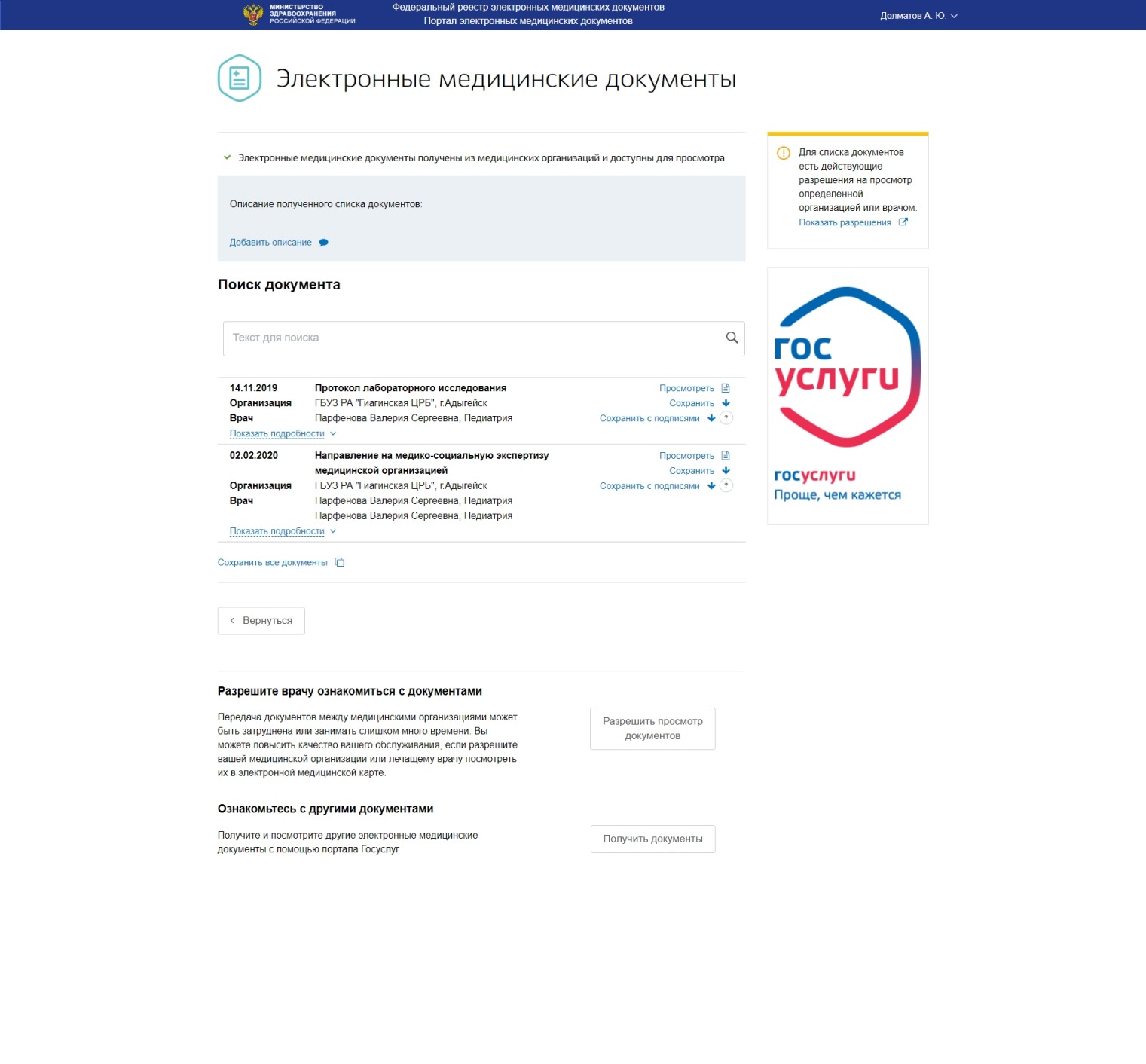 Рисунок 1 – Страница списка документовДля успешного входа в веб-интерфейс Компонента, минуя услугу на ЕПГУ, необходимо запустить браузер и в адресной строке ввести адрес Компонента: 
https://emd-portal.egisz.rosminzdrav.ru/. Для авторизации в Компоненте пользователь будет автоматически перенаправлен на страницу авторизации ИА.Авторизация через ИАПри попытке входа неавторизованного пользователя на экран загрузится страница авторизации пользователей на ЕПГУ (Рисунок 2):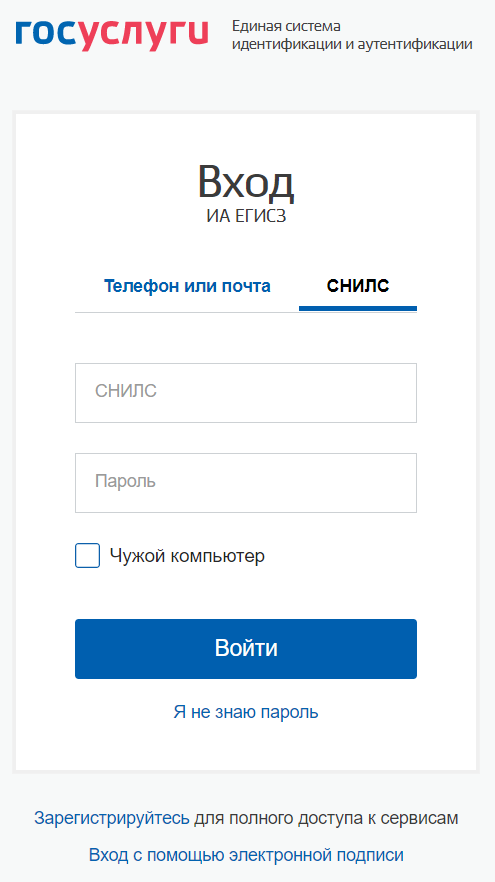 Рисунок 2 – Страница авторизации на ЕПГУНа странице авторизации необходимо ввести логин и пароль пользователя и нажать кнопку «Войти». После чего произойдет переход на стартовую страницу списка запросов документов (Рисунок 3):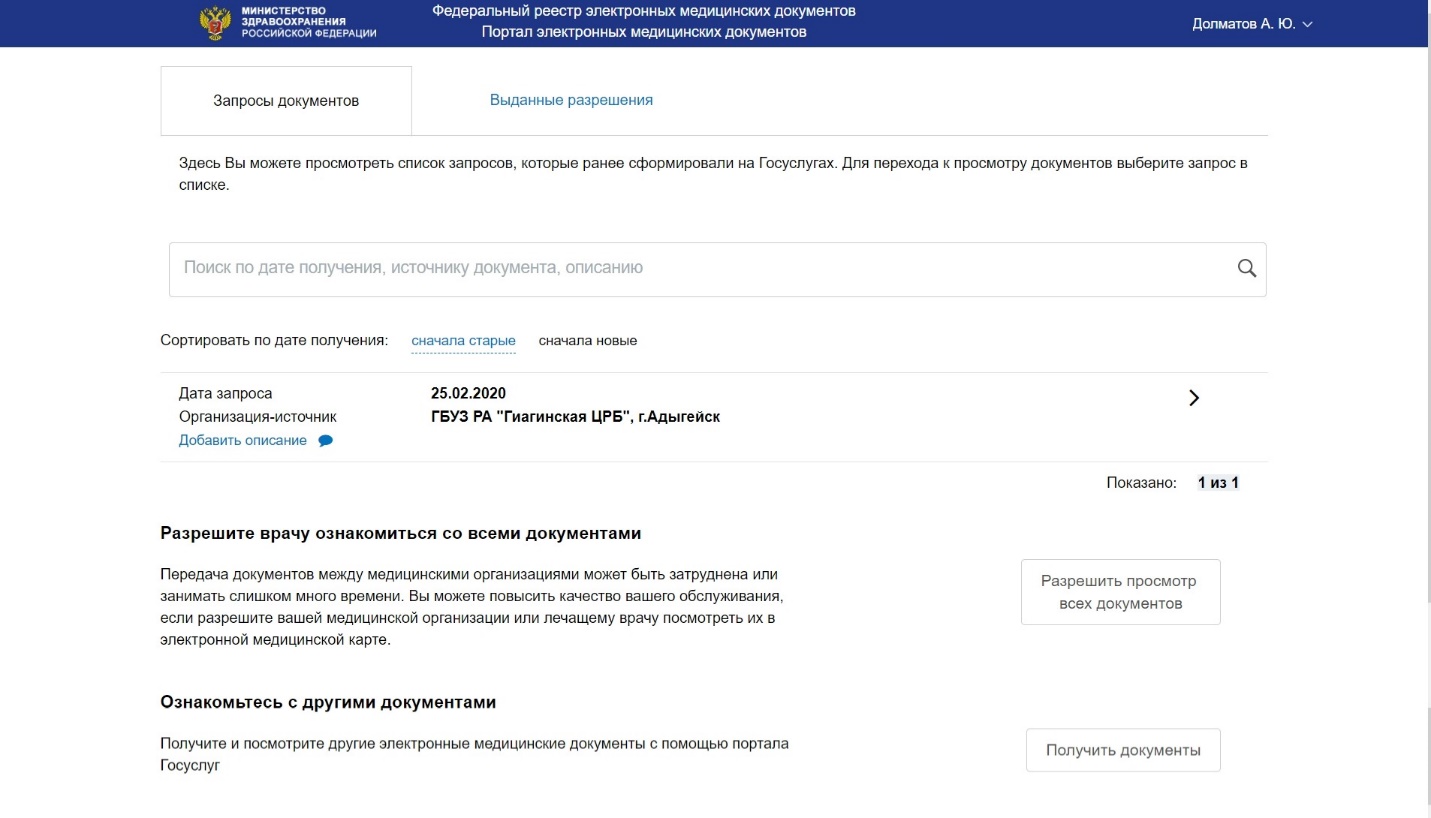 Рисунок 3 – Список запросов документовВыход из КомпонентаДля корректного завершения работы с Компонентом необходимо выбрать пункт «Выйти» в меню пользователя в правом верхнем углу страницы (Рисунок 4), и закрыть браузер.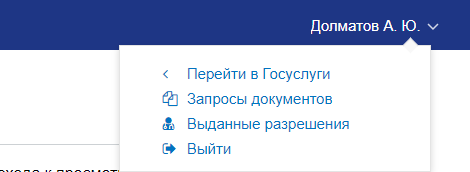 Рисунок 4 – Выход из компонентаПорядок проверки работоспособностиКомпонент работоспособен, если в результате действий пользователя, изложенных в Разделе 3.1.1. загрузилась страница просмотра списка запрошенных документов (Рисунок 1), либо, если в результате действий пользователя, изложенных 
в Разделе 3.1.2, загрузилась страница списка запросов документов (Рисунок 3), без выдачи пользователю сообщений об ошибке.Описание операцийОписание всех выполняемых функций, задач, комплексов задач, процедурКомпонент предназначен для автоматизации следующих функций, задач, комплексов задач, процедур:работа пользователя со списком запросов электронных медицинских документов, запрошенных на ЕПГУ;работа пользователя со списком электронных медицинских документов, запрошенных на ЕПГУ;предоставление пользователем разрешений на просмотр ЭМД медицинским работникам;работа пользователя со списком выданных разрешений.Описание операций технологического процесса обработки данных, необходимых для выполнения функций, комплексов задач (задач), процедурРабота со списком запросов документовПереход на страницу для работы со списком запросов документов, выполненных 
на ЕПГУ (Рисунок 3), осуществляется при успешной авторизации 
в ИА (см. Раздел 3.1.2), а также при выборе пункта «Запросы документов» в меню пользователя в правом верхнем углу страницы (Рисунок 4).При нажатии на заголовок вкладки «Выданные разрешения» осуществляется переход на страницу выданных разрешений (см. Раздел 4.2.4).Для того, чтобы добавить описание списка документов, необходимо нажать 
на кнопку-ссылку «Добавить описание». Для изменения описания необходимо нажать 
на кнопку-ссылку «Редактировать».После нажатия на одну из кнопок откроется модальное окно ввода описания 
(Рисунок 5). Необходимо ввести текстовое описание списка или отредактировать существующее описание, после чего нажать кнопку «Добавить описание».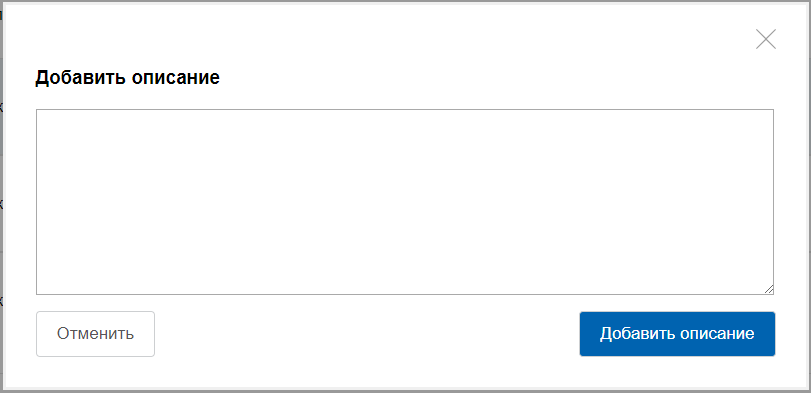 Рисунок 5 – Ввод описания списка документовДля быстрого поиска определенного запроса документов в списке необходимо ввести критерий в строку поиска (Рисунок 6). Поиск производится 
по любой информации, выводимой в списке запросов. В результате, в списке остаются только запросы, удовлетворяющие введенному критерию.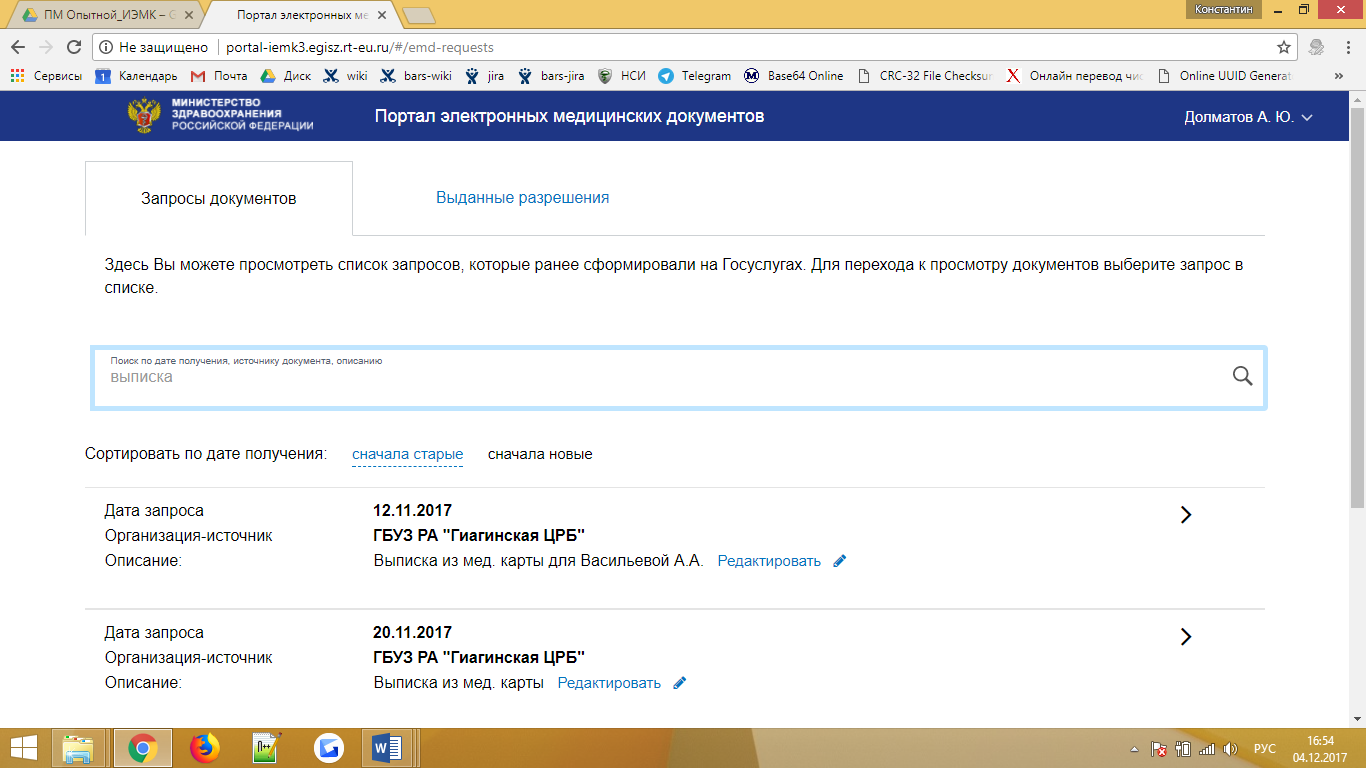 Рисунок 6 – Поиск запросов документовПри нажатии на кнопку с пиктограммой «» в правой части строки списка осуществляется переход на страницу списка документов, относящихся к запросу (см. Раздел 4.2.2).При нажатии кнопки «Разрешить просмотр всех документов» в нижней части страницы осуществляется переход на страницу предоставления доступа к документам 
(см. Раздел 4.2.3).При нажатии кнопки «Получить документы» в нижней части страницы осуществляется переход на ЕПГУ.Работа со списком ЭМД, запрошенных на ЕПГУПереход на страницу для работы со списком документов (Рисунок 1) производится по ссылке с ЕПГУ или из списка запросов документов (см. Раздел 4.2.1). При нажатии на кнопку «Вернуться» в конце списка документов производится возврат 
на ЕПГУ либо на страницу списка запросов документов, в зависимости от того, откуда был выполнен переход.Для того, чтобы добавить описание списка документов, необходимо нажать 
на надпись «Добавить описание» (Рисунок 7).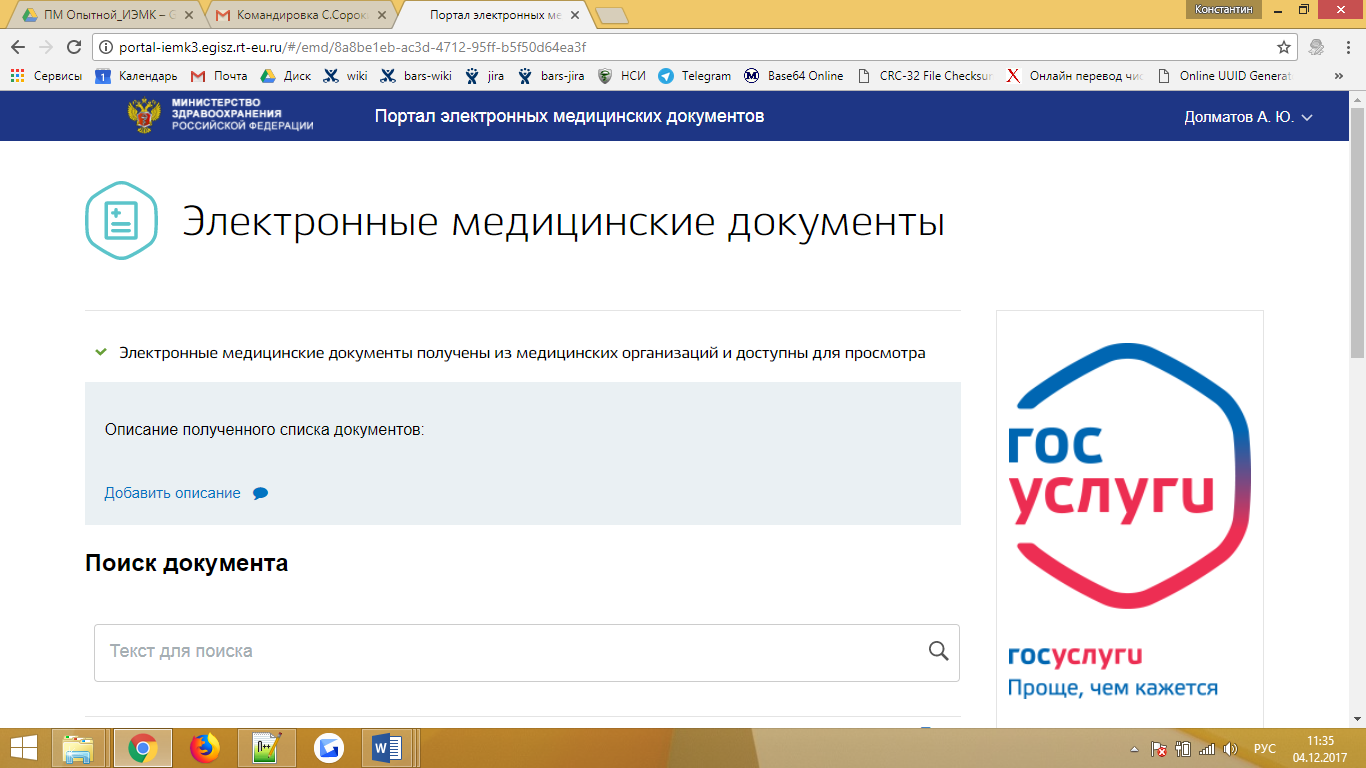 Рисунок 7 – Добавление описания списка документовПосле нажатия на одну из кнопок откроется модальное окно ввода описания 
(Рисунок 5). Необходимо ввести текстовое описание списка или отредактировать существующее описание, после чего нажать кнопку «Добавить описание».Для быстрого поиска определенного документа в списке необходимо ввести критерий в строку поиска (Рисунок 8). Поиск производится по всей информации, выводимой в списке документов. В результате, в списке остаются только документы, удовлетворяющие критерию поиска.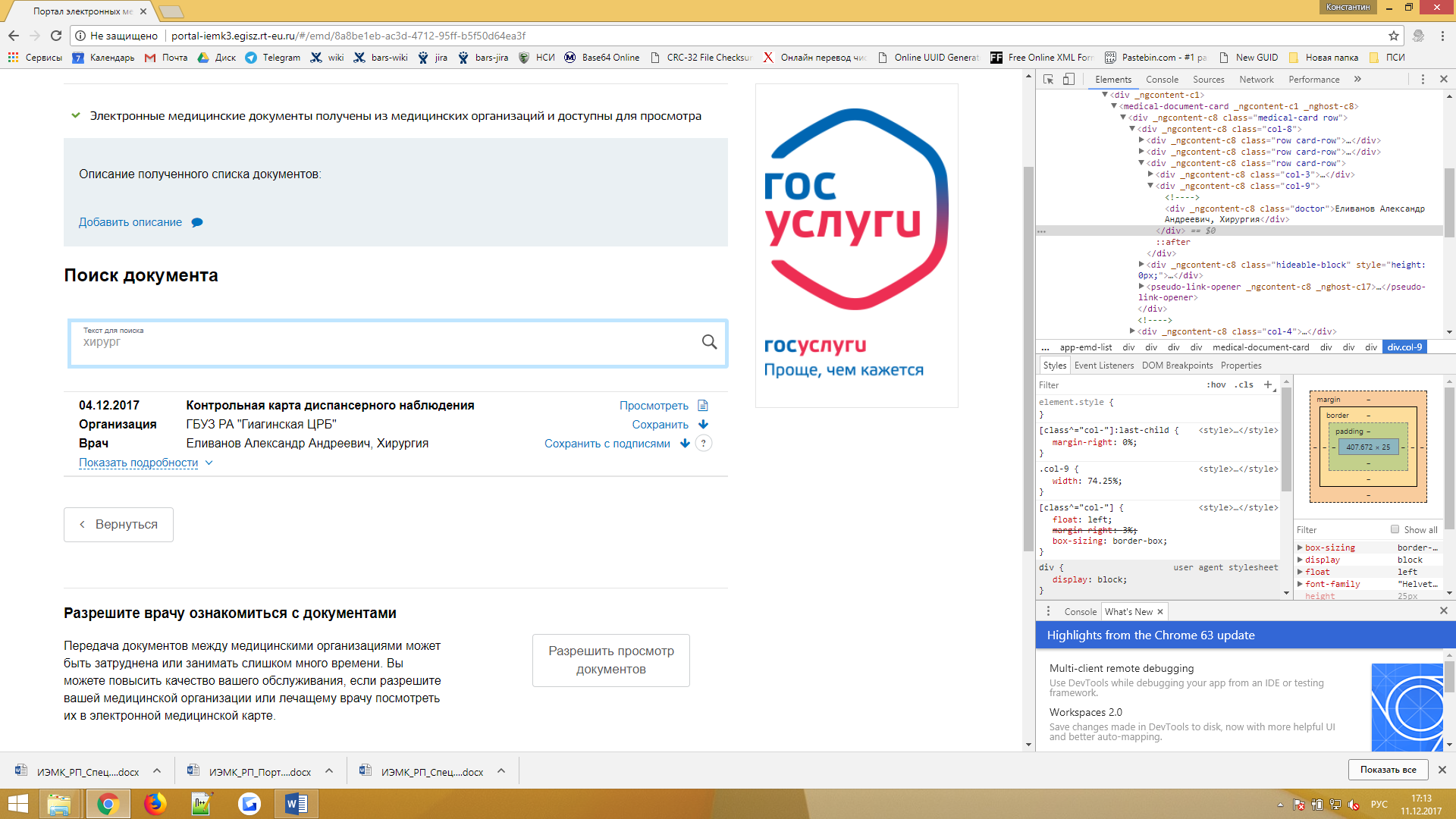 Рисунок 8 – Поиск документа в спискеПри нажатии на ссылку «Показать подробности» открывается для просмотра поле «Описание». При нажатии на ссылку «Свернуть подробности» это поле скрывается (Рисунок 9).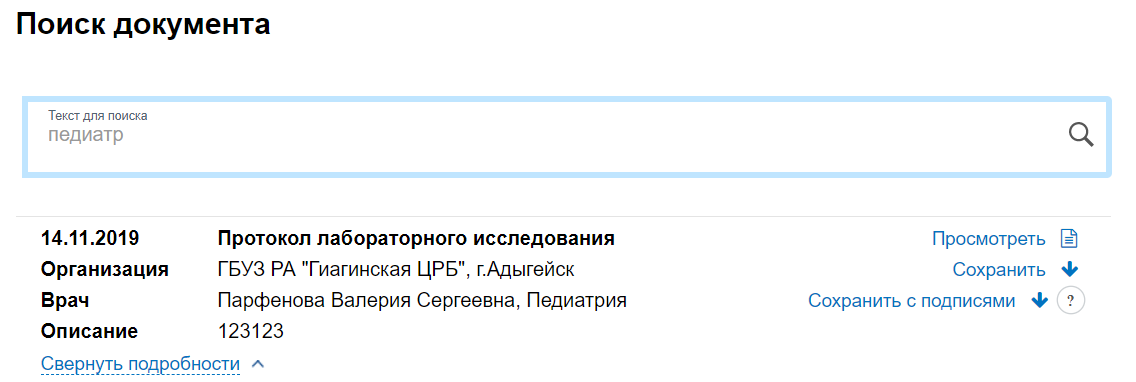 Рисунок 9 – Просмотр скрытых полейДля выполнения индивидуальных операций с документами используются ссылки с пиктограммами, выводимые рядом с описанием документа:«Посмотреть» – открывает страницу просмотра документа в текущей вкладке браузера (Рисунок 10);«Сохранить» – позволяет произвести скачивание документа на компьютер пользователя (без подписей);«Сохранить с подписями» – позволяет произвести скачивание документа 
с электронными подписями на компьютер пользователя в виде структурированного архива.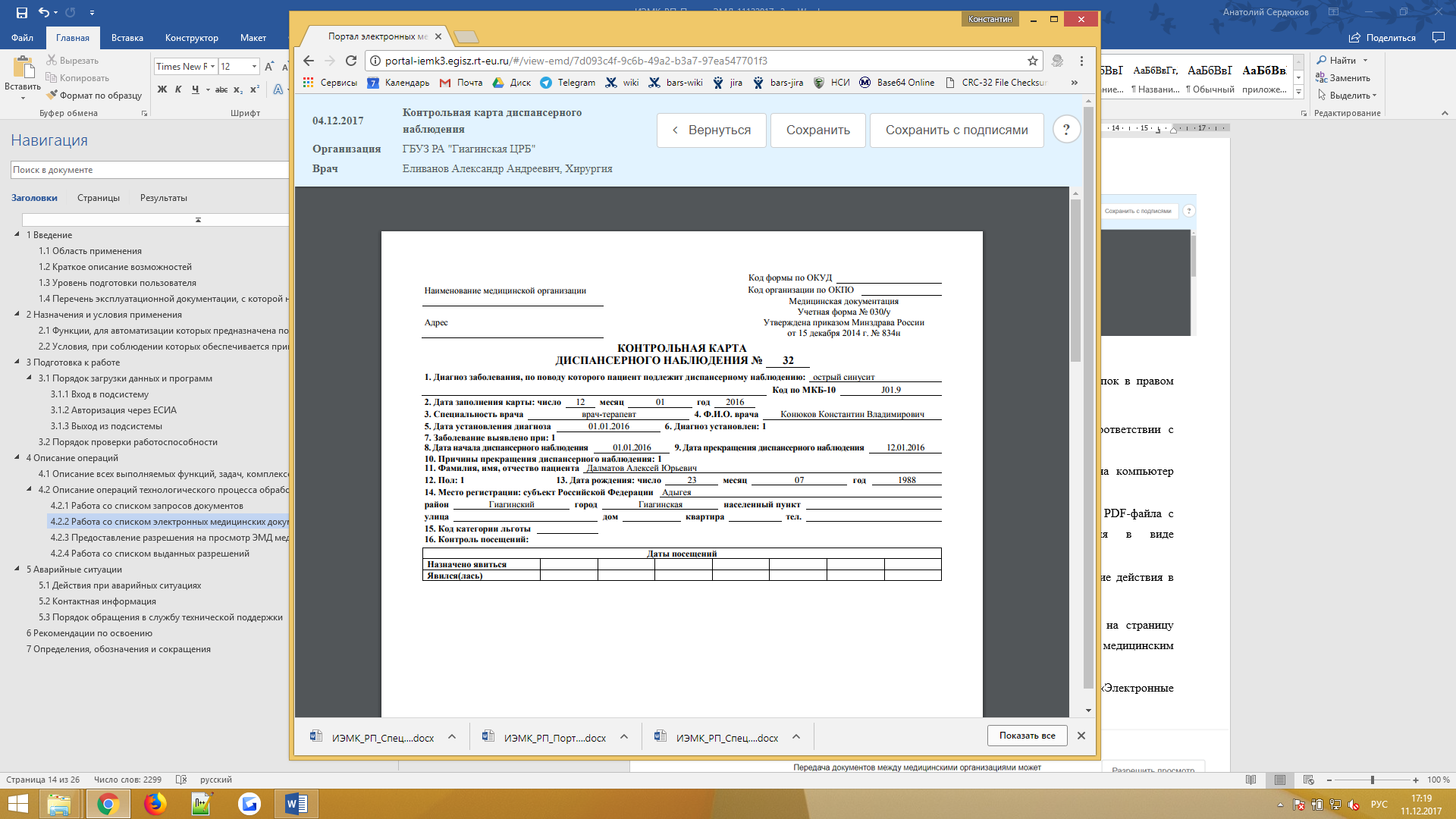 Рисунок 10 – Просмотр документаВ окне просмотра документа, при нажатии соответствующих кнопок в правом верхнем углу окна, можно выполнить следующие действия:«Вернуться» – возвращает на страницу списка документов (Рисунок 1);«Сохранить» – позволяет произвести скачивание документа на компьютер пользователя (без подписей);«Сохранить с подписями» – позволяет произвести скачивание документа 
с электронными подписями на компьютер пользователя в виде структурированного архива.Также на странице списка документов можно выполнить следующие действия«Разрешить просмотр документов» – осуществляется переход на страницу предоставления разрешения на просмотр списка документов медицинским работникам (см. Раздел 4.2.3);«Получить документы» – осуществляется переход на ЕПГУ.В случае, когда срок хранения документа во временном хранилище истек, в правой части элемента списка документов отображается пиктограмма «Срок истек» (Рисунок 11).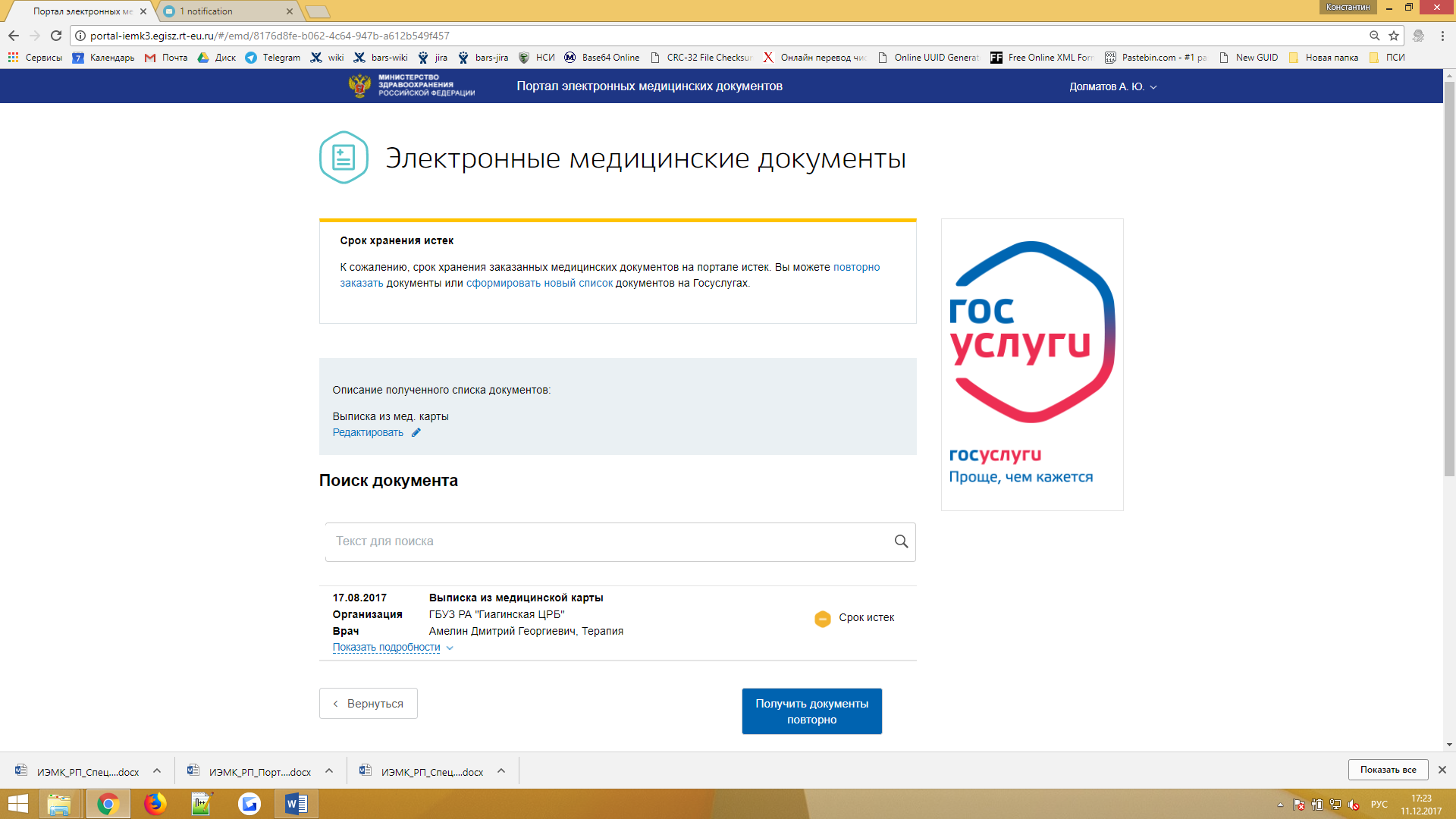 Рисунок 11 – Документы с истекшим сроком хранения во временном хранилищеВ этом случае на страницу присутствует кнопка «Получить документы повторно». При ее нажатии производится обновление списка документов и отображение страницы (Рисунок 1). Снова становятся доступны все действия с документами.Предоставление доступа к ЭМДПереход на страницу выдачи разрешения на просмотр документов осуществляется следующими способами:переход со страницы списка запрошенных документов (см. Раздел 4.2.2) 
по нажатию кнопки «Разрешить просмотр документов»;переход со страницы списка запросов документов (см. Раздел 4.2.1) и страницы списка выданных разрешений (см. Раздел 4.2.4) по нажатию кнопки «Разрешить просмотр всех документов».В первом случае производится переход на страницу выдачи разрешения 
к конкретным документам, запрошенным на ЕПГУ (Рисунок 12). 
Во втором случае производится переход на страницу выдачи разрешения ко всем документам единовременно (Рисунок 13). Страницы различаются только тем, что при выдаче разрешения на конкретные документы есть возможность просмотреть список документов, к которым предоставляется доступ – по кнопке-ссылке «Показать документы, к которым будет разрешен доступ» производится переход на страницу просмотра списка документов в запросе (см. Раздел 4.2.2). 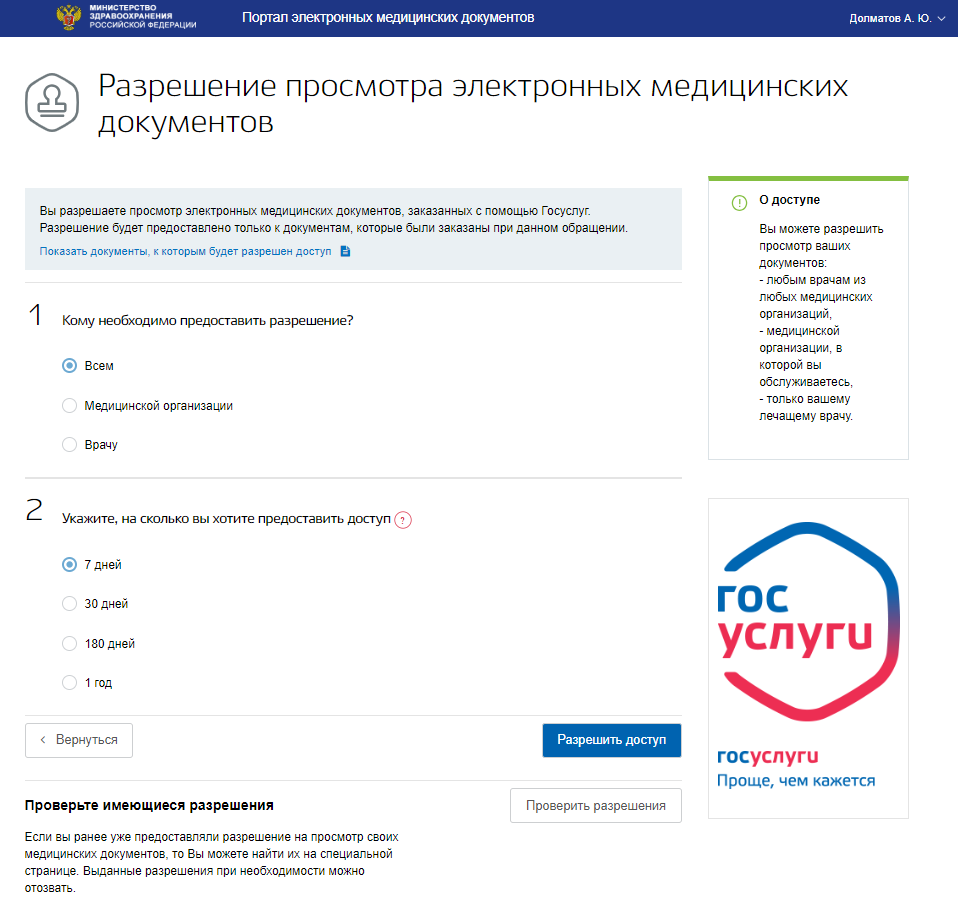 Рисунок 12 – Предоставление доступа к конкретным документа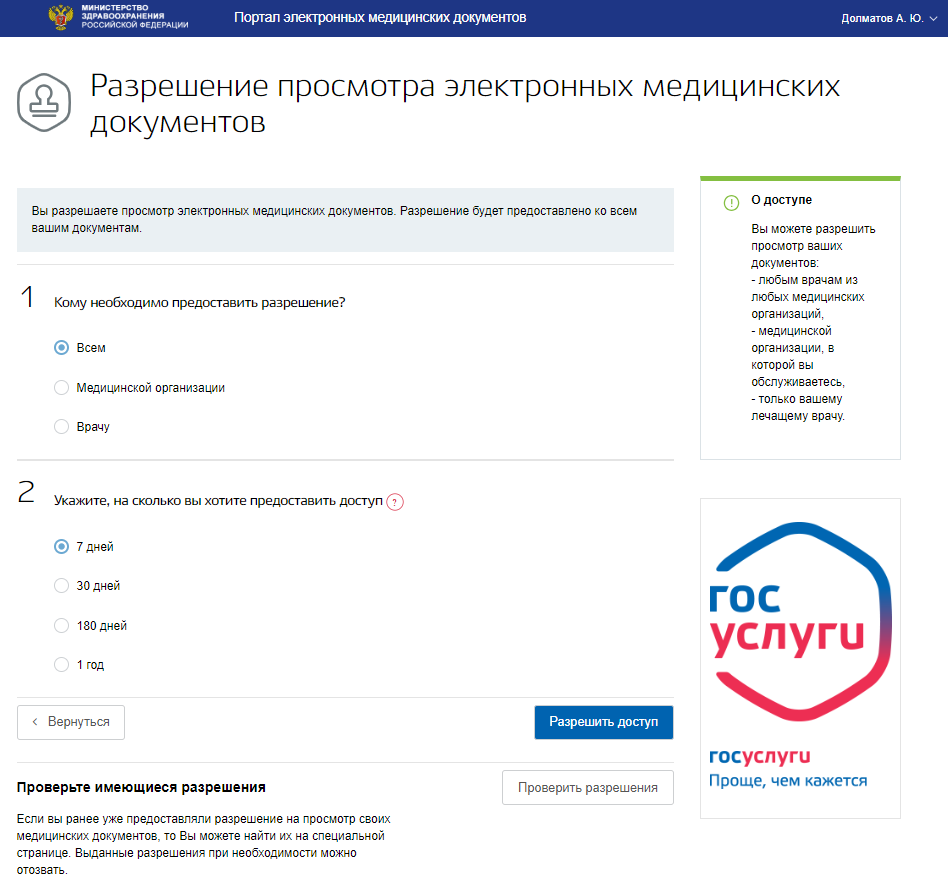 Рисунок 13 – Предоставление доступа ко всем документамПри нажатии кнопки «Проверить разрешения» внизу страницы осуществляется переход на страницу списка выданных ранее разрешений (см. Раздел 4.2.4).Для предоставления разрешения на просмотр документов необходимо указать кому предоставляется разрешение (Рисунок 14):«Всем» – документы будут доступны для просмотра любым медицинским работникам;«Медицинской организации» – документы будут доступны для просмотра всем врачам выбранных медицинских организаций;«Врачу» – документы будут доступны для просмотра конкретным врачам, указанным в разрешении.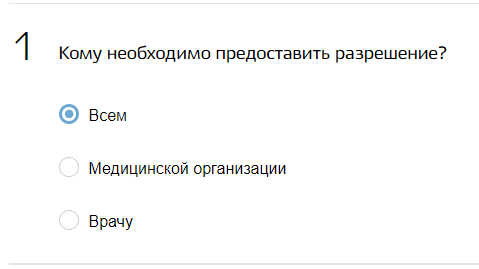 Рисунок 14 – Выбор круга доступа к документамЕсли доступ предоставляется «Всем», то далее производится переход к последнему шагу (Рисунок 18).Если доступ предоставляется «Медицинской организации» или «Врачу», то на следующем шаге необходимо выбрать регион медицинских организаций (Рисунок 15).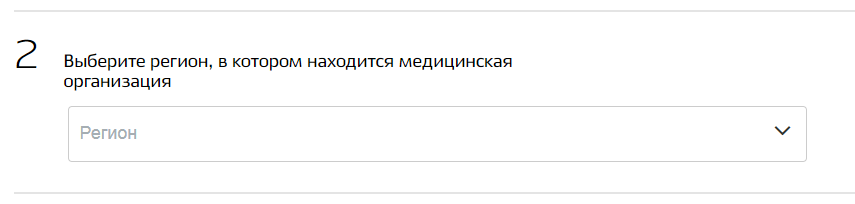 Рисунок 15 – Выбор регионаЕсли доступ предоставляется «Медицинской организации» или «Врачу», то далее необходимо выбрать медицинские организации (Рисунок 16). Если разрешение выдается конкретному врачу, то в поле «Выберите медицинскую организацию» возможно указать только одну организацию.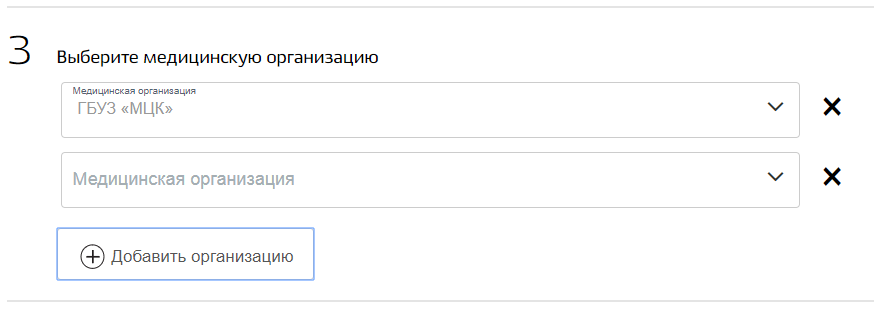 Рисунок 16 – Выбор медицинских организацийДля добавления организации в перечень необходимо нажать кнопку «Добавить организацию». При нажатии кнопки с пиктограммой «» рядом со строкой организации, производится удаление медицинской организации из списка. 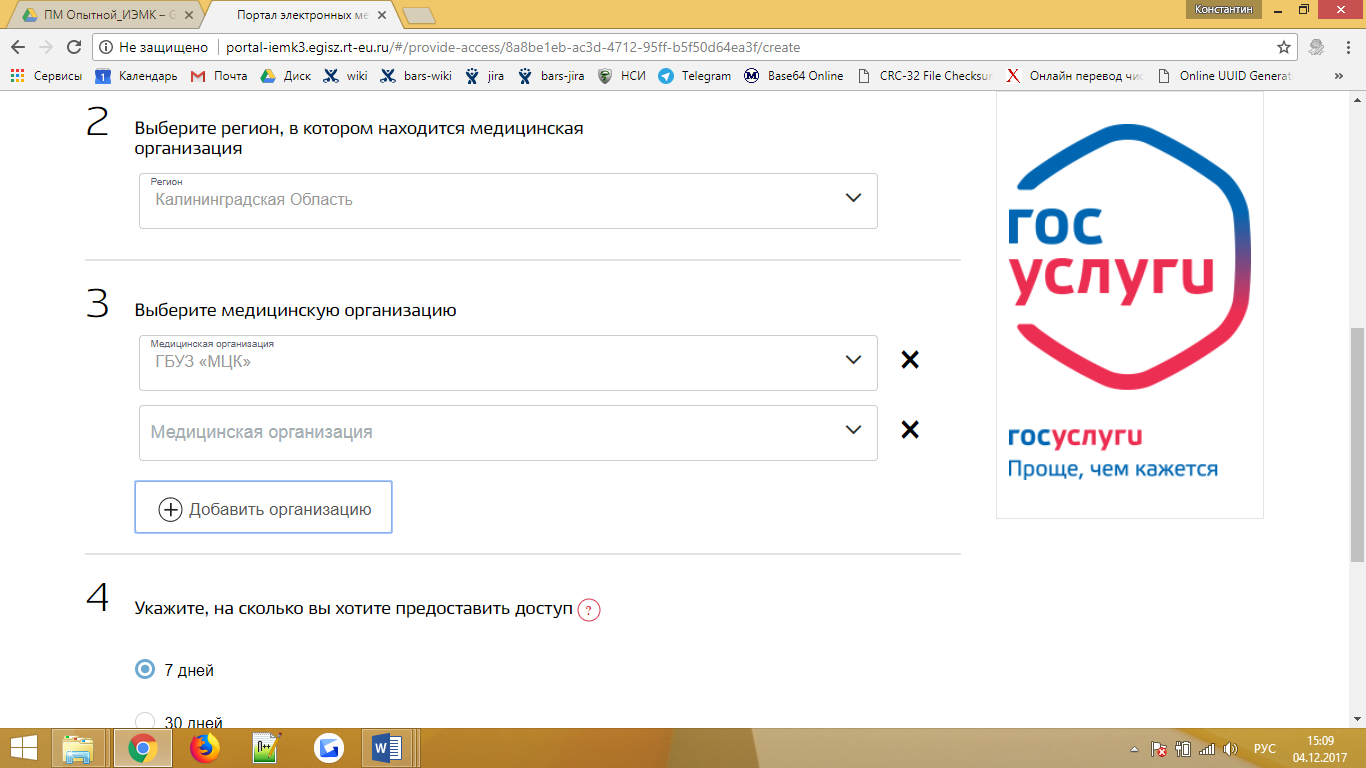 Если доступ предоставляется «Врачу», то далее необходимо выбрать медицинских работников (Рисунок 17).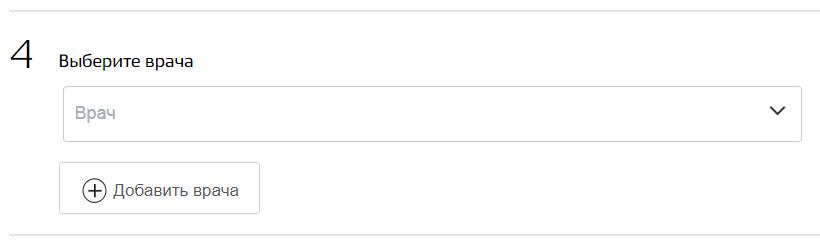 Рисунок 17 – Выбор врачейДля добавления врача в перечень необходимо нажать кнопку «Добавить врача». 
При нажатии кнопки с пиктограммой «» рядом со строкой врача, производится удаление врача из списка.На последнем шаге указывается срок, на который выдается разрешение на просмотр документов (Рисунок 18). По истечении этого срока, доступ к текущему списку документов (либо ко всем документам) будет закрыт для сотрудников 
и организаций, которым выдавалось разрешение. 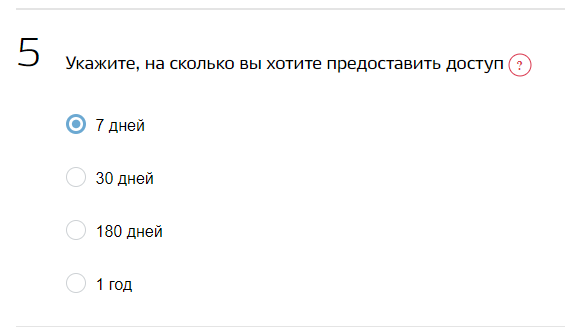 Рисунок 18 – Выбор срока предоставления доступаПосле указания всех параметров необходимо нажать кнопку «Разрешить доступ» 
в нижней части страницы. Будет предоставлена ссылка для просмотра медицинских документов медицинскими работниками (Рисунок 19).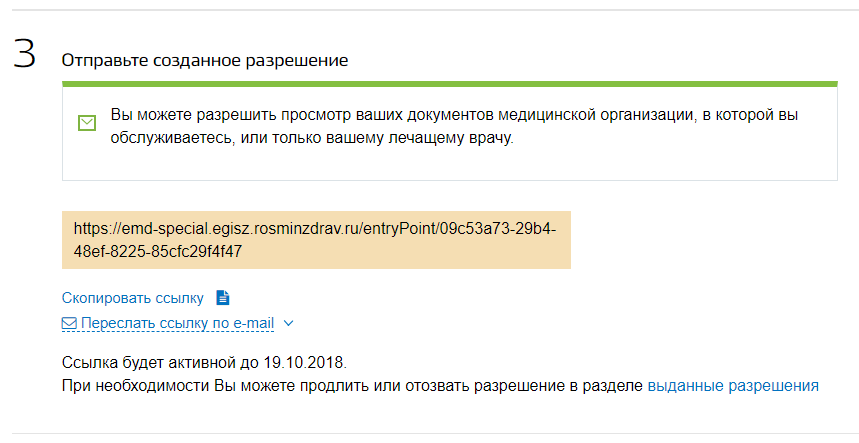 Рисунок 19 – Ссылка для просмотра документов медицинскими работникамиСсылку можно скопировать в буфер обмена с помощью кнопки-ссылки «Скопировать ссылку» или отправить ссылку по электронной почте, активировав дополнительные поля по кнопке-ссылке «Переслать ссылку по e-mail» (Рисунок 20).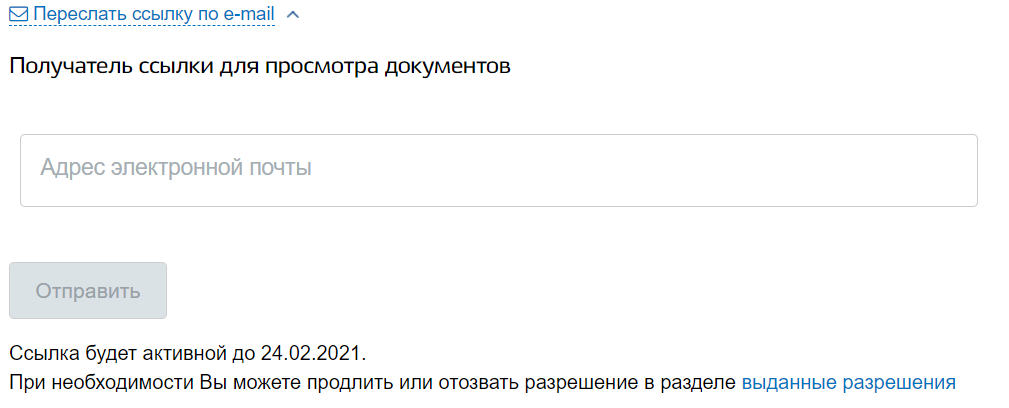 Рисунок 20 – Отправка ссылки на просмотр документов по электронной почтеРабота со списком выданных разрешенийПереход на страницу для работы со списком выданных разрешений (Рисунок 21) осуществляется при выборе вкладки «Выданные разрешения» на странице списка запросов (Рисунок 3), а также при выборе пункта «Выданные разрешения» в меню пользователя в правом верхнем углу страницы (Рисунок 4).При нажатии на заголовок вкладки «Запросы документов» осуществляется переход на страницу выданных разрешений (см. Раздел 4.2.1).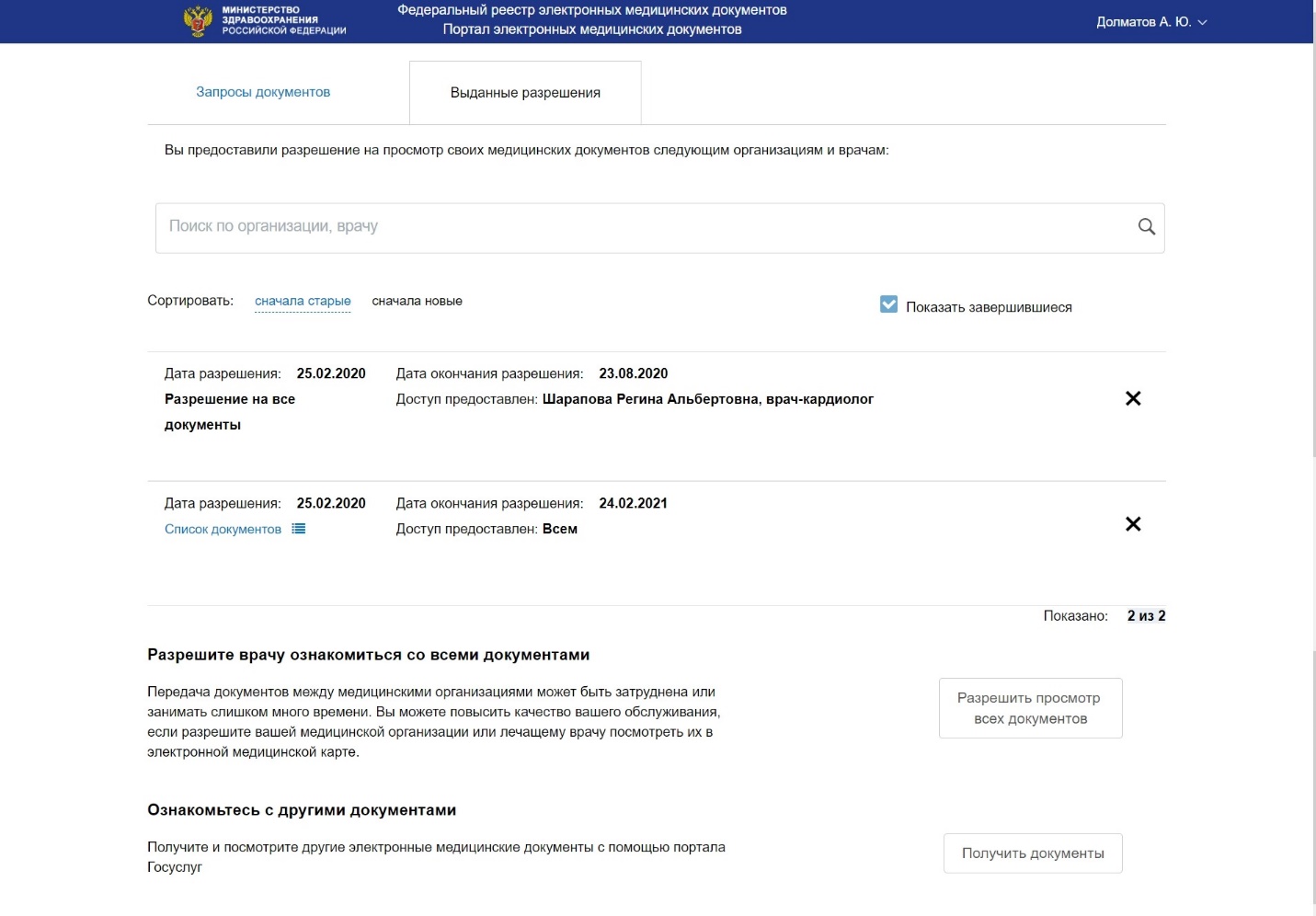 Рисунок 21 – Список выданных разрешенийДля быстрого поиска определенного разрешения в списке необходимо ввести критерий в строку поиска (Рисунок 22). Поиск производится по любой информации, выводимой в списке запросов. В результате в списке остаются только запросы, удовлетворяющие введенному критерию.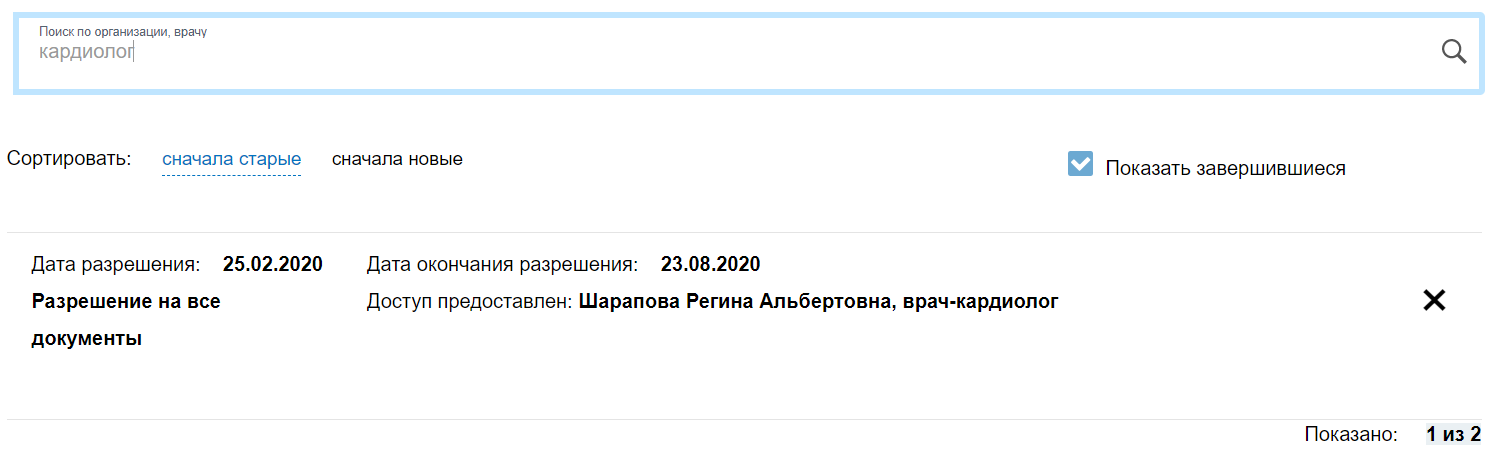 Рисунок 22 – Поиск выданных разрешенийПри установленном параметре «Показать завершившиеся» в списке отображаются все когда-либо выданные разрешения. При снятии параметра отображаются только разрешения, срок действия которых не истек.При нажатии кнопки-ссылки «Список документов» осуществляется переход 
к списку документов, к которым был предоставлен доступ в рамках данного разрешения (см. Раздел 4.2.2).Для того, чтобы отменить выданное разрешение необходимо нажать на пиктограмму «» в правой части элемента списка.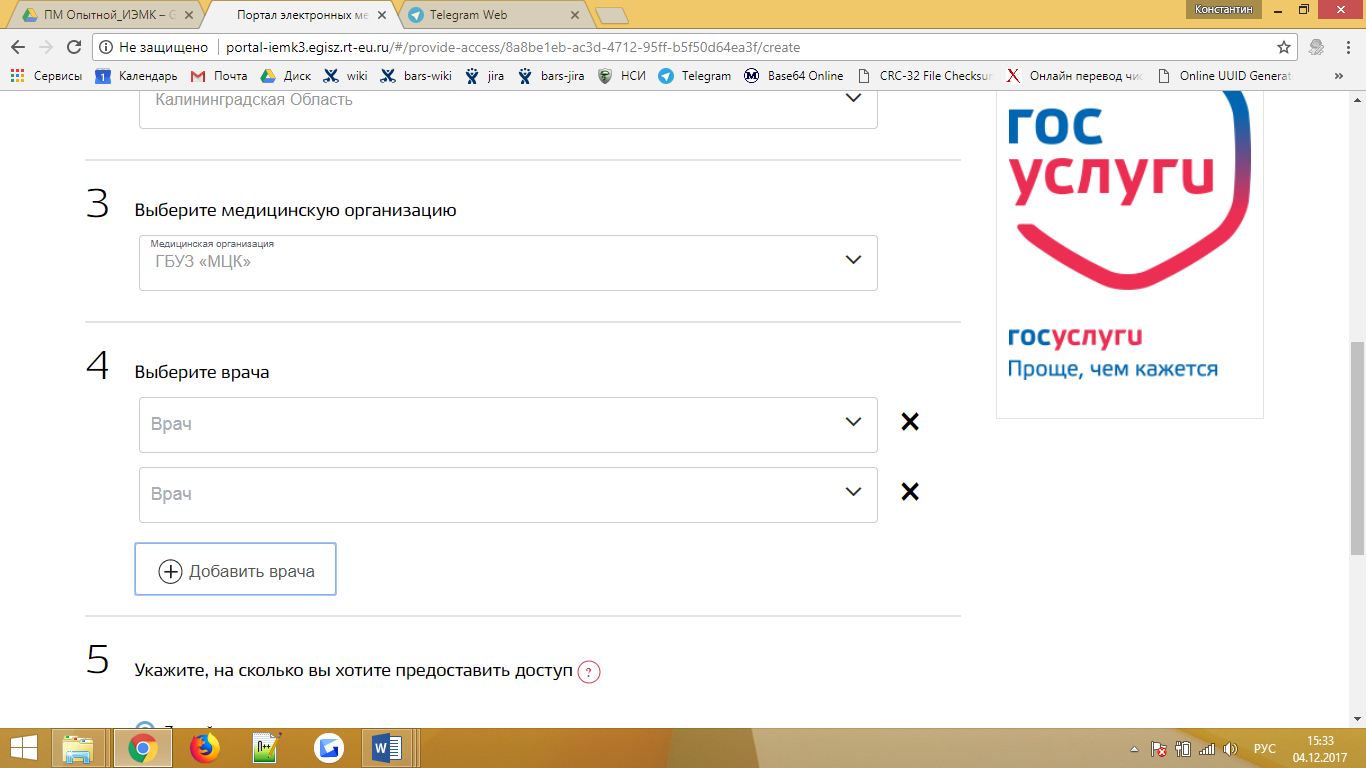 При нажатии кнопки «Разрешить просмотр всех документов» в нижней части страницы осуществляется переход на страницу предоставления доступа к документам 
(см. Раздел 4.2.3).При нажатии кнопки «Получить документы» в нижней части страницы осуществляется переход на ЕПГУ.Аварийные ситуацииДействия при аварийных ситуацияхВ случае возникновения аварийных ситуаций, связанных с Компонентом, необходимо обратиться в службу технической поддержки пользователей.Контактная информацияТелефон СТП			8-800-500-74-78Адрес электронной почты		egisz@rt-eu.ruОфициальный сайт			ЕГИСЗ.РФПорядок обращения в службу технической поддержкиПри обращении в СТП пользователь должен сообщить следующие сведения:название компонента, по поводу которого происходит обращение в СТП;ФИО;субъект РФ;организация;контактный телефон;адрес электронной почты (если есть);вопрос/предложение/замечание/сообщение об ошибке.Рекомендации по освоениюДля успешного освоения работы с компонентом внимательно изучите данное руководство пользователя.Определения, обозначения и сокращенияТаблица 1 – Определения, обозначения и сокращенияОтличия от предыдущей редакцииСписок изменений:актуализированы рисунки, используемые в руководстве;актуализировано описание полей, отображаемых на экранных формах.СокращениеОпределениеАвторизацияПроцесс предоставления прав, включая предоставление прав на доступ, т.е. процедура предоставления субъекту определенных прав доступа к ресурсам системы после успешного прохождения им процедуры аутентификацииАутентификацияПроцесс достоверной идентификации субъектов информационной безопасности посредством надежной связи между идентификатором и его удостоверением, т.е. процедура проверки подлинности входящего в систему объекта, предъявившего свой идентификаторБраузерПрограммное обеспечение для запроса веб-страниц, их просмотра, обработки, вывода и перехода от одной страницы к другойГИПКомпонент подсистемы РЭМД, отвечающий за учет сведений о пациентах с учетом их обезличивания в соответствии с требованиями Федерального закона от 21.11.2011 №323-ФЗ «Об основах охраны здоровья граждан в Российской Федерации»ДУЛДокумент, удостоверяющий личностьЕГИСЗЕдиная государственная информационная система в сфере здравоохраненияИАПодсистема «Единая система идентификации, аутентификации и авторизации» ЕГИСЗЕПГУЕдиный портал государственных и муниципальных услугМОМедицинская организацияПКПерсональный компьютерПОПрограммное обеспечениеКомпонентКомпонент «Реестр электронных медицинских документов» подсистемы «Федеральный реестр электронных медицинских документов» ЕГИСЗРЭМДПодсистема «Федеральный реестр электронных медицинских документов» ЕГИСЗСНИЛССтраховой номер индивидуального лицевого счётаСпециализированный портал доступа к ЭМДКомпонент «Специализированный портал доступа к ЭМД» подсистемы «Федеральный реестр электронных медицинских документов» ЕГИСЗ